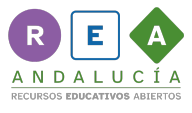 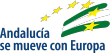       Portada del recetario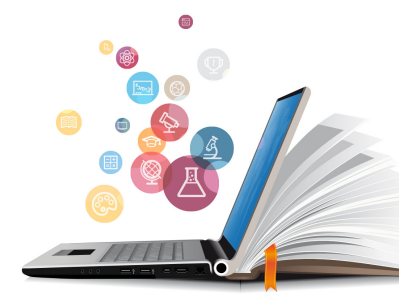 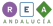 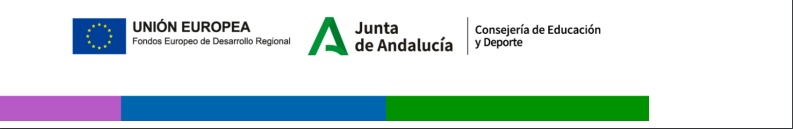 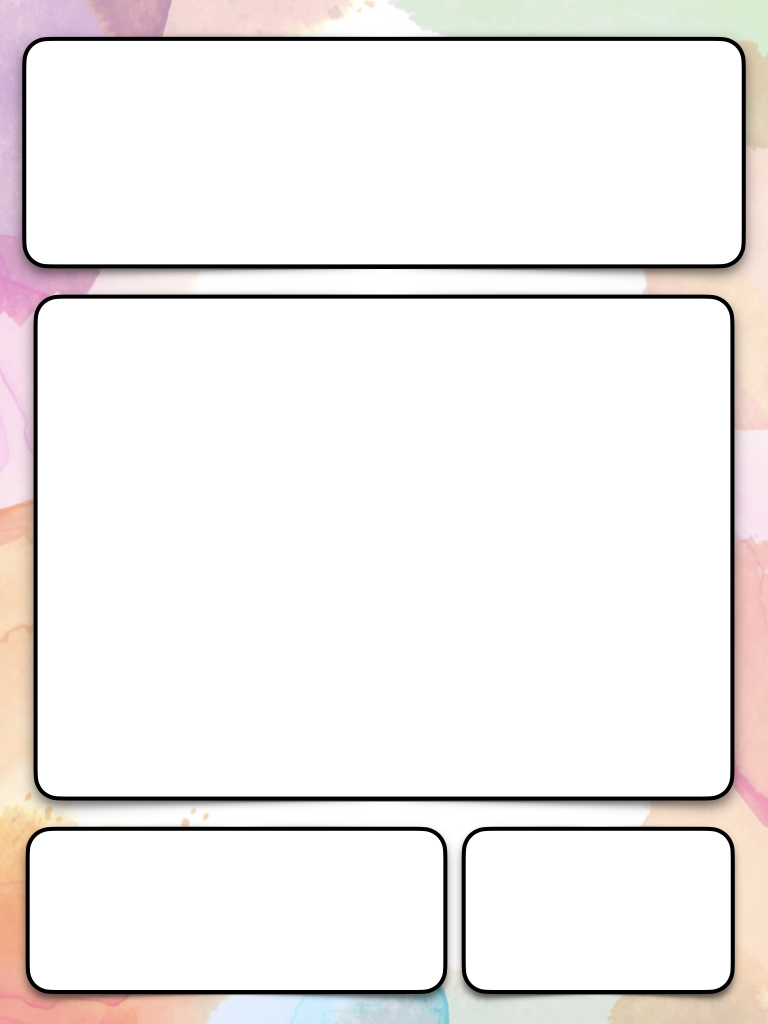 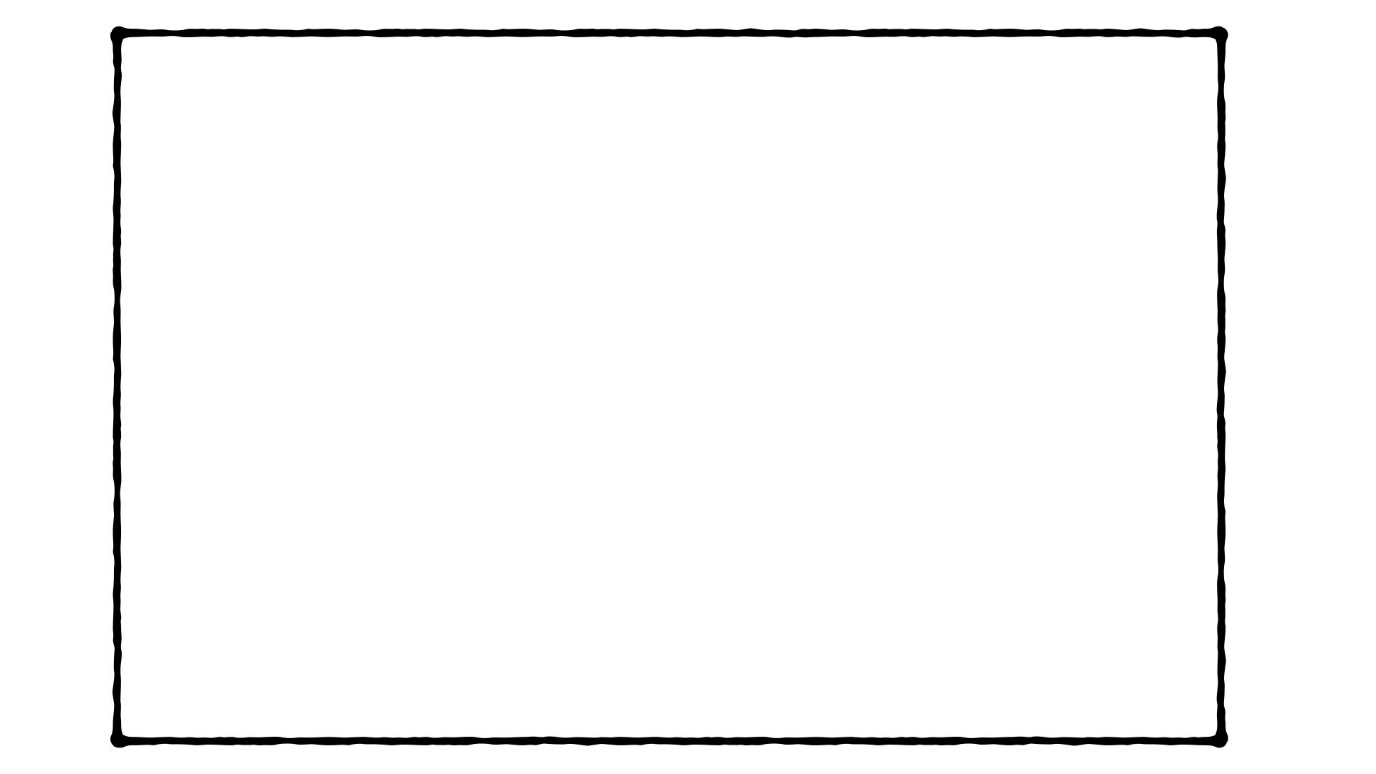 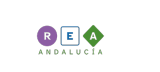 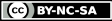 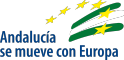 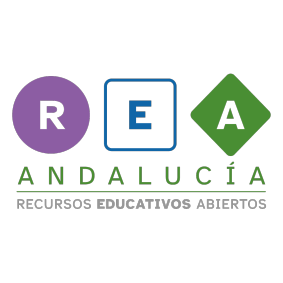 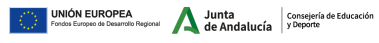 